https://www.sudouest.fr/2018/08/08/une-belle-collecte-en-faveur-des-ecoliers-5293886-2931.php?xtmc=torguet&xtnp=1&xtcr=1Une belle collecte en faveur des écoliersA La Une LangoiranPublié le 08/08/2018 à 3h43 par Gilbert HabatjouLors du conditionnement des palettes, en présence des propriétaires d’Intermarché.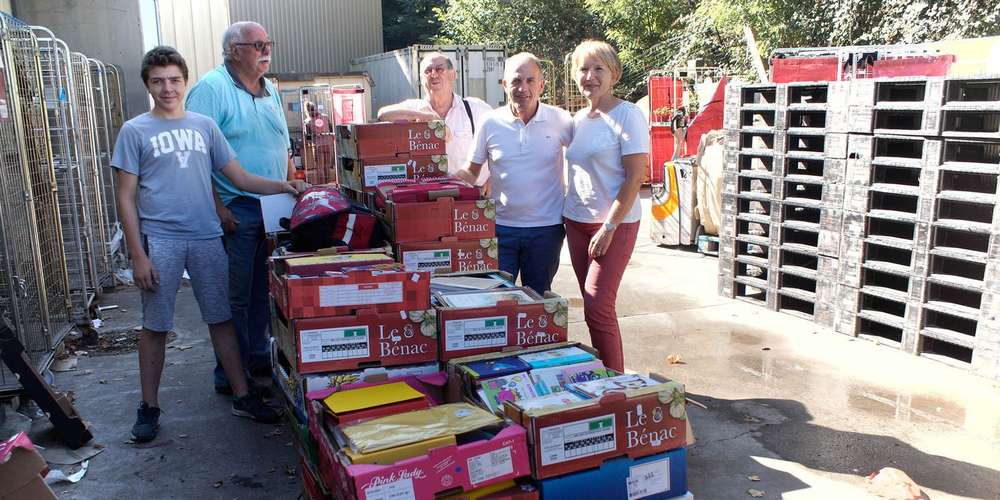 photo G. H.De jeudi à samedi dernier l’association Eta…Vie, avec l’accord de la direction d’une grande surface locale, a collecté auprès des clients du matériel scolaire destiné à rejoindre le village Les Saras, au Gabon, et Ouagadougou au Burkina Faso, par l’intermédiaire des associations Afracode, pour le Gabon, et l’École de l’amitié pour le Burkina Faso.La collecte a bénéficié d’un élan de générosité exceptionnel. Dès samedi soir, Jean-Louis Torguet, président de Eta…Vie estimait avoir « Plus d’un mètre cube de matériel à répartir entre les deux associations ».Un partage équitable a été fait par les responsables de Eta…Vie. Au final, avec un don complémentaire offert par la direction d’Intermarché, c’est près de deux mètres cube de matériel qui partent cette semaine en direction de l’Afrique.La procédure d’envoiPour l’association Afracode : lundi après-midi le matériel a été conditionné sur palettes puis embarqué par un transporteur en direction du Havre. De là, il ira par bateau jusqu’à Brazaville avant de prendre la route jusqu’au village bénéficiaire.Du côté de l’association l’École de l’amitié, les fournitures sont conditionnées en valises de 23 kg, pour un envoi par avion à Ouagadougou, au Burkina Faso, avec des responsables de l’École de l’amitié. Dans les deux cas, tout est préparé pour arriver avant la prochaine rentrée scolaire et remis directement aux directeurs des deux écoles. Une action bien menée par Eta…Vie et la direction de la grande surface locale. Des écoles du secteur ont également fait des dons.